Živjo!Izberi si eno aktivnost, ki jo boš danes opravljal pri športu: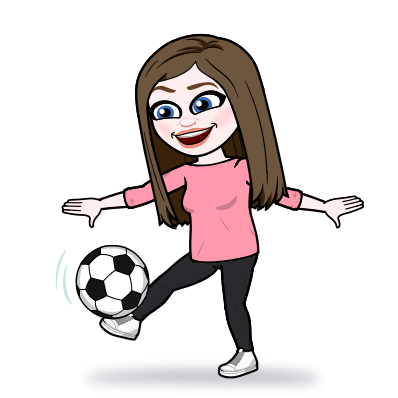 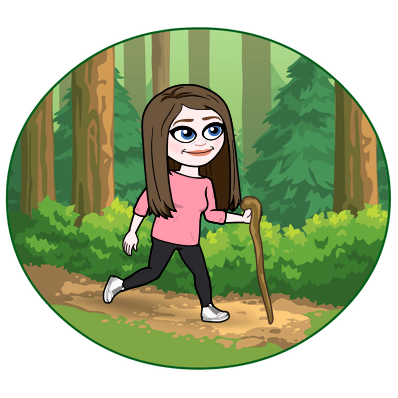 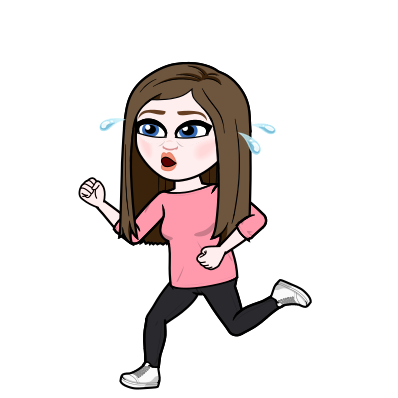 